PokusDátum : 	14. 1. 2015Názov : 	Nafukovanie balóna Realizácia : 	Dve umelohmotné fľaše spojené hadičkou blízko dna nádob. Vo  fľašiach je naliata voda, tá sa ustáli tak, aby hladiny vo fľašiach boli v rovnakej výške. Jedna Fľaša má hrdlo otvorené, na druhej je natiahnutý balón. 	Otázky : 	Ak sa fľaša bez balóna nadvihne, čo môžeme pozorovať ? 	Čo sa stane ak fľašu bez uzáveru položíme nižšie ako fľašu z balónikom ? Odpoveď : 	Ak sme fľašu bez uzáveru zdvihli balónik sa začne nafukovať, naopak ak sme ju položili nižšie balónik sa vyfukuje až sa vtiahne do fľaše (to sa však stane iba v prípade, ak máme dostatočne pevnú fľašu a pružný balón, inak sa deformuje fľaša). 	Riešenie : 	Pri prelievaní vody z fľaše, ktorá je vyššie položená do druhej fľaše táto voda vytláča z fľaše vzduch, ktorý je vtláčaný do balónika	 a ten sa nafukuje. Ak voda odteká, prípad ak je fľaša s balónikom vyššie, potom je vzduch spätne vťahovaný dnu do fľaše a balón sa vyfúkne.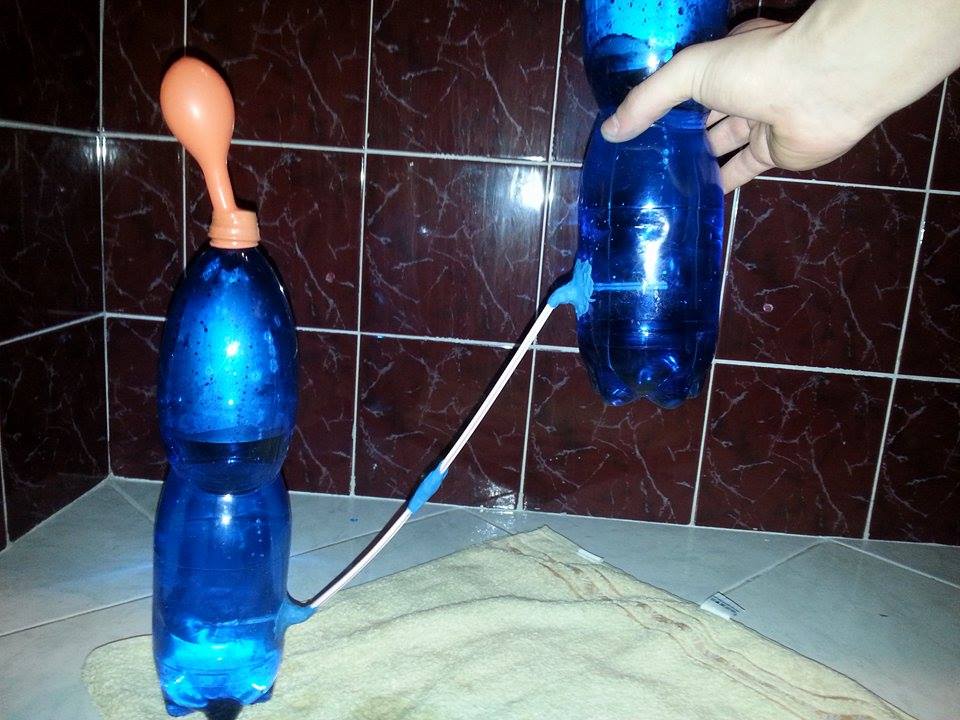 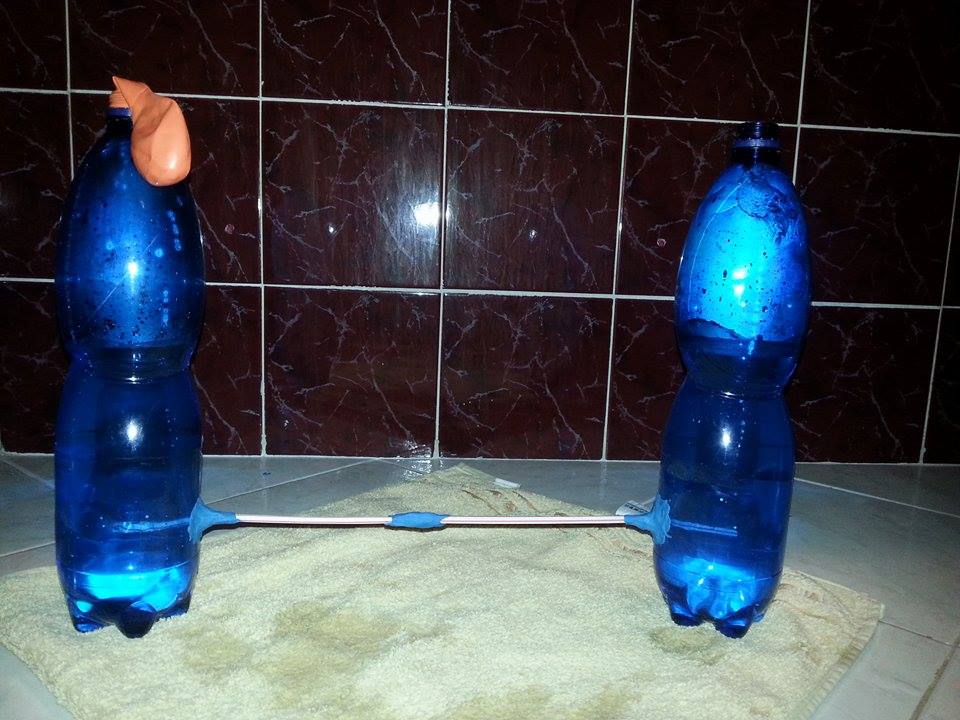 Zdroje : 	http://www.infovek.sk/predmety/fyzika/pokusy/fyzika.html